بسمه تعالی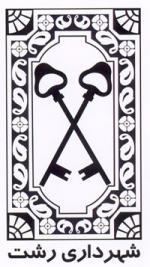 آگهی فراخوان عمومی جذب سرمایه‌گذار (یک مرحله ای)پروژه احداث مجموعه خدماتی-رفاهی مرکز معاینه فنی و سوخت گیری پایانه گیلشهرداری رشت پیرو مصوبات شورای سازمان سرمایه گذاری و مشارکت های مردمی، در نظر دارد پروژه سرمایه گذاری احداث مرکز معاینه فنی و سوخت گیری پایانه گیل را در قالب شیوه مشارکتی سرمایه گذاری با شرایط ذیل از طریق فراخوان عمومی به سرمایه‌گذاران واجد شرایط واگذار نماید.تاریخ چاپ آگهی: نوبت اول 28/10/98 ، نوبت دوم 5/11/98مهلت دریافت اسناد: از کلیه اشخاص حقیقی و حقوقی محترم دعوت می شود جهت دریافت اسناد، از زمان انتشار نوبت دوم این فراخوان، حداکثر تا پایان وقت اداری روز شنبه مورخ 12/11/98 به سازمان سرمایه گذاری و مشارکت های مردمی شهرداری رشت مراجعه نماید. مهلت تحویل اسناد: اسناد و پاکات تکمیل شده می بایست حداکثر تا ساعت 30/13 روز پنج شنبه مورخ 24/11/98 در پاکت مهر و موم شده تحویل دبیرخانه سازمان گردد. زمان بازگشایی پاکات: بازگشایی و ارزیابی پاکات در کمیته فنی سازمان سرمایه‌گذاری و مشارکت های مردمی راس ساعت 30/14 روز شنبه مورخ 26/11/98  برنامه ریزی شده است.نحوه دریافت اسناد: متقاضیان محترم می توانند برای دریافت اسناد و اطلاعات اولیه پروژه بصورت حضوری، با در دست داشتن درخواست شرکت در فراخوان، مستندات مربوطه را از دبیرخانه سازمان سرمایه گذاری به آدرس: رشت– گلباغ نماز – کوچه مهر آئین – ساختمان تندیس (نبش انصاری به بلوار نماز) طبقه 8 دریافت نمایند. همچنین متقاضیان محترم می توانند اسناد و اطلاعات اولیه پروژه را بصورت غیرحضوری پس از ارسال درخواست شرکت در فراخوان به آدرس ایمیل invest.rasht@gmail.com از طریق همان ایمیل دریافت نمایند.توضیحات ضروری:ارائه مستندات هیچگونه حقی برای ارائه دهنده ایجاد ننموده و پس از بررسی مستندات، نسبت به انتخاب سرمایه گذاران واجد شرایط و مناسب برای سرمایه گذاری در پروژه فوق اقدام و از ایشان دعوت به عمل خواهد آمد.شماره تلفن سازمان جهت کسب اطلاعات بیشتر : 33756162-33756160-013وب سایت سازمان: www.investinrasht.ir                                                                                                    ناصر حاج محمدی                                                                                                   شهردار رشتشرح پروژهآورده شهرداریآورده سرمایه گذارنوع قرارداداحداث مجموعه خدماتی-رفاهی مرکز معاینه فنی و سوخت گیری پایانه گیل- عرصه جنب پایانه گیل- صدور مجوزهای مرتبطتمامی هزینه های طراحی، احداث، و دریافت مجوزها در طول دوره احداث و بهره برداریBOLT (احداث، بهره برداری، اجاره، انتقال)